Mid Island Gym Sports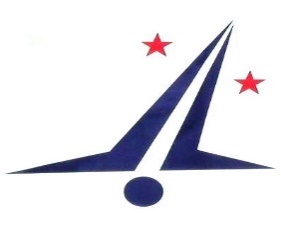 Mid Island Gym Sports (MIGS) is located on Te Ngae Road in Rotorua, we have a fully set up facility, which enables us to offer our community a wide variety of programmes, from Pre-school to recreation and competitive athletes in Artistic Gymnastics, Trampoline and Power Tumbling.  We are currently looking for a: Job Title:             Head Coach for Trampoline and TumblingQualification:       Gymnastics NZ Junior Coach would be the preferred minimumJob Description:   This job requires the successful applicant to:          Have excellent coaching and communication skills       Have strong technical knowledge of trampoline and tumbling skills       and a commitment to excellence       Confident and positive with all gymnasts, no matter their ability or level       Enjoy working in a team environment and lead our team of junior coaches       Is highly organised and has proven preparation and class planning skillsDetailed terms and conditions of employment will be discussed with interested applicants. Applications close on Friday the 30th November 2018To apply email your CV and an introduction letter to admin@migs.co.nz Applicants for this position should have NZ residency or a valid NZ work visa.